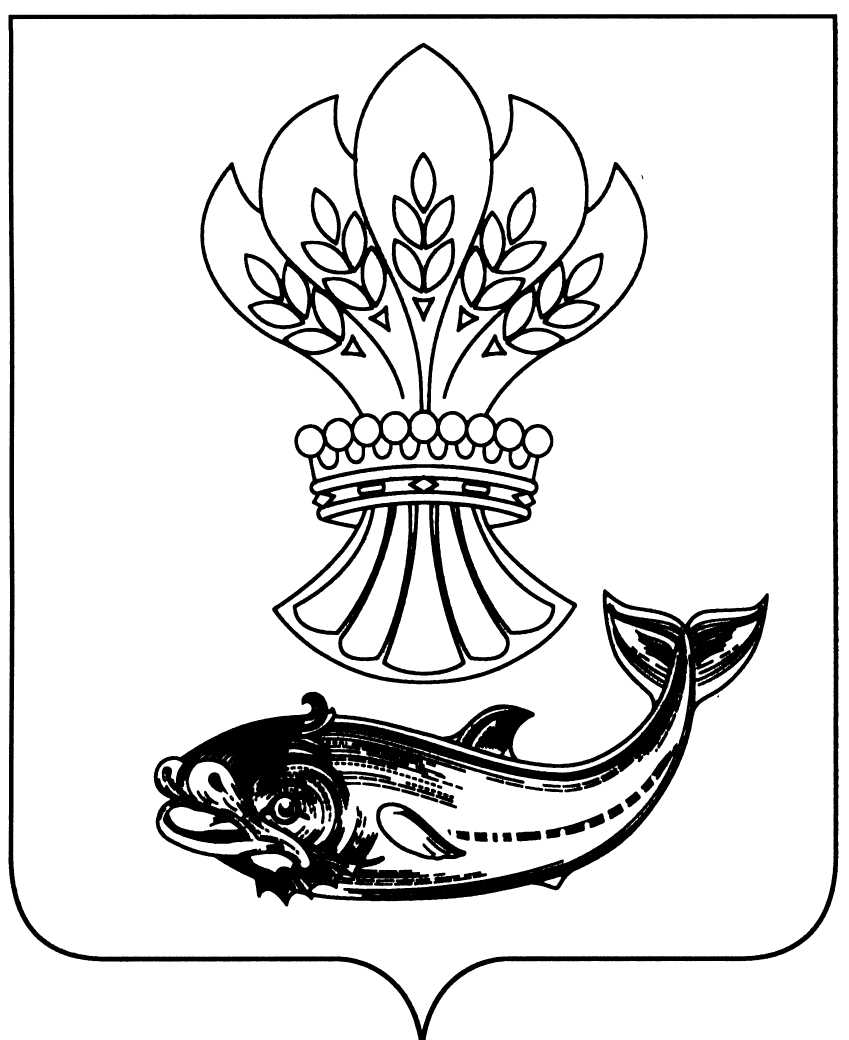 СОВЕТ НАРОДНЫХ ДЕПУТАТОВПАНИНСКОГО МУНИЦИПАЛЬНОГО РАЙОНАВОРОНЕЖСКОЙ  ОБЛАСТИРЕШЕНИЕот  10.12.2021г.     № 57р.п. ПаниноОб утверждении Положенияоб аттестации муниципальных служащихв Панинском муниципальном районеВоронежской области             В соответствии со статьей 18 Федерального закона от 02.03.2007 № 25-ФЗ «О муниципальной службе в Российской Федерации», статьей 11 Закона Воронежской области от 28.12.2007 № 175-ОЗ «О муниципальной службе в Воронежской области», Уставом Панинского муниципального района Воронежской области, Совет народных депутатов Панинского муниципального района Воронежской области РЕШИЛ:           1. Утвердить Положение об аттестации муниципальных служащих в Панинском муниципальном районе Воронежской области согласно приложению.           2. Признать утратившим силу решение Совета народных депутатов Панинского муниципального района Воронежской области от 08.08.2008 № 53 «Об утверждении Положения об аттестации муниципальных служащих в Панинском муниципальном районе».           3. Опубликовать настоящее решение в официальном печатном издании Панинского муниципального района «Панинский муниципальный вестник».Приложениек решению Совета народных депутатовПанинского муниципального районаот   10.12.2021 №  57Положение
об аттестации муниципальных служащихв Панинском муниципальном районе Воронежской области 1. Общие положения1. Настоящим Положением в соответствии со статьей 18 Федерального закона от 02.03.2007 года № 25-ФЗ "О муниципальной службе в Российской Федерации", статьей 11 Закона Воронежской области от 28.12.2007 № 175-ОЗ «О муниципальной службе в Воронежской области» определяется порядок проведения аттестации муниципальных служащих, замещающих должности муниципальной службы в органах местного самоуправления Панинского муниципального района Воронежской области (далее - органы местного самоуправления).2. Аттестация проводится в целях определения соответствия муниципального служащего замещаемой должности муниципальной службы.Аттестация призвана способствовать формированию кадрового состава муниципальной службы, повышению профессионального уровня муниципальных служащих, а также решению вопросов, связанных с изменением условий оплаты труда муниципальных служащих.3. Аттестации не подлежат муниципальные служащие:а) замещающие должности муниципальной службы менее одного года;б) достигшие возраста 60 лет;в) беременные женщины;г) находящиеся в отпуске по беременности и родам или в отпуске по уходу за ребенком до достижения им возраста трех лет. Аттестация указанных муниципальных служащих возможна не ранее чем через один год после выхода из отпуска;д) замещающие должности муниципальной службы на основании срочного трудового договора (контракта).4. Аттестация муниципального служащего проводится один раз в три года.2. Организация проведения аттестации5. Для проведения аттестации муниципальных служащих руководителем органа местного самоуправления издается правовой акт, содержащий положения:а) о формировании аттестационной комиссии;б) об утверждении графика проведения аттестации;в) о составлении списков муниципальных служащих, подлежащих аттестации; г) о подготовке документов, необходимых для работы аттестационной комиссии.6. Аттестационная комиссия формируется правовым актом органа местного самоуправления.В состав аттестационной комиссии включаются представитель нанимателя (работодатель) и уполномоченные им муниципальные служащие.Муниципальным правовым актом может быть предусмотрено, что в состав аттестационной комиссии включаются независимые эксперты по вопросам, связанным с муниципальной службой, без указания персональных данных экспертов (представители научных и образовательных учреждений, других организаций, приглашаемые представителем нанимателя (работодателем)). При этом муниципальный правовой акт должен содержать условия: о соотношении числа независимых экспертов к общему числу членов аттестационной комиссии; о порядке привлечения независимых экспертов на возмездной или безвозмездной основе с установлением размера вознаграждения и порядка оформления работы экспертов в аттестационной комиссии; об ответственности должностного лица, утверждающего состав аттестационной комиссии, за непривлечение в аттестационную комиссию независимых экспертов.Состав аттестационной комиссии для проведения аттестации муниципальных служащих, замещающих должности муниципальной службы, исполнение должностных обязанностей по которым связано с использованием сведений, составляющих государственную тайну, формируется с учетом положений законодательства Российской Федерации о государственной тайне.Состав аттестационной комиссии формируется таким образом, чтобы была исключена возможность возникновения конфликтов интересов, которые могли бы повлиять на принимаемые аттестационной комиссией решения.7. Аттестационная комиссия состоит из председателя, заместителя председателя, секретаря и членов комиссии. Все члены аттестационной комиссии при принятии решений обладают равными правами.8. График проведения аттестации ежегодно утверждается руководителем органа местного самоуправления и доводится до сведения каждого аттестуемого муниципального служащего не менее чем за месяц до начала аттестации.9. В графике проведения аттестации указываются:а) наименование органа, подразделения, в которых проводится аттестация;б) список муниципальных служащих, подлежащих аттестации;в) дата, время и место проведения аттестации;г) дата представления в аттестационную комиссию необходимых документов с указанием ответственных за их представление руководителей соответствующих подразделений органа местного самоуправления.10. Не позднее чем за две недели до начала аттестации в аттестационную комиссию представляется отзыв об исполнении подлежащим аттестации муниципальным служащим должностных обязанностей за аттестационный период, подписанный его руководителем. 11. Отзыв, предусмотренный пунктом 10 настоящего Положения, должен содержать следующие сведения о муниципальном служащем:а) фамилия, имя, отчество;б) замещаемая должность муниципальной службы на момент проведения аттестации и дата назначения на эту должность;в) перечень основных вопросов (документов), в решении (разработке) которых муниципальный служащий принимал участие;г) мотивированная оценка профессиональных, личностных качеств и результатов профессиональной служебной деятельности муниципального служащего.12. К отзыву об исполнении подлежащим аттестации муниципальным служащим должностных обязанностей за аттестационный период прилагаются сведения о выполненных муниципальным служащим поручениях и подготовленных им проектах документов за указанный период, содержащиеся в годовых отчетах о профессиональной служебной деятельности муниципального служащего.При каждой последующей аттестации в аттестационную комиссию представляется также аттестационный лист муниципального служащего с данными предыдущей аттестации.13. Не менее чем за неделю до начала аттестации каждый аттестуемый муниципальный служащий должен быть ознакомлен с представленным отзывом об исполнении им должностных обязанностей за аттестационный период. При этом аттестуемый муниципальный служащий вправе представить в аттестационную комиссию дополнительные сведения о своей профессиональной служебной деятельности за указанный период, а также заявление о своем несогласии с представленным отзывом или пояснительную записку на отзыв непосредственного руководителя.3. Проведение аттестации14. Аттестация проводится с приглашением аттестуемого муниципального служащего на заседание аттестационной комиссии. В случае неявки муниципального служащего на заседание указанной комиссии без уважительной причины или отказа его от аттестации муниципальный служащий привлекается к дисциплинарной ответственности в соответствии с законодательством Российской Федерации о муниципальной службе, а аттестация переносится на очередное заседание аттестационной комиссии.Аттестационная комиссия рассматривает представленные документы, заслушивает сообщения аттестуемого муниципального служащего, а в случае необходимости - его непосредственного руководителя о профессиональной служебной деятельности муниципального служащего. В целях объективного проведения аттестации после рассмотрения представленных аттестуемым муниципальным служащим дополнительных сведений о своей профессиональной служебной деятельности за аттестационный период аттестационная комиссия вправе перенести аттестацию на очередное заседание аттестационной комиссии.15. Обсуждение профессиональных и личностных качеств муниципального служащего применительно к его профессиональной служебной деятельности должно быть объективным и беспристрастным.Профессиональная служебная деятельность муниципального служащего оценивается на основе определения его соответствия квалификационным требованиям по замещаемой должности муниципальной службы, его участия в решении поставленных перед соответствующим подразделением задач, сложности выполняемой им работы, ее эффективности и результативности.При этом должны учитываться результаты исполнения муниципальным служащим должностной	 инструкции, профессиональные знания и опыт работы муниципального служащего, соблюдение муниципальным служащим ограничений, отсутствие нарушений запретов, выполнение требований к служебному поведению и обязательств, установленных законодательством Российской Федерации о муниципальной службе, а при аттестации муниципального служащего, наделенного организационно-распорядительными полномочиями по отношению к другим муниципальным служащим, - также организаторские способности.16. Заседание аттестационной комиссии считается правомочным, если на нем присутствует не менее двух третей ее членов.17. Решение аттестационной комиссии принимается в отсутствие аттестуемого муниципального служащего и его непосредственного руководителя открытым голосованием простым большинством голосов присутствующих на заседании членов аттестационной комиссии. При равенстве голосов муниципальный служащий признается соответствующим замещаемой должности муниципальной службы.На период аттестации муниципального служащего, являющегося членом аттестационной комиссии, его членство в этой комиссии приостанавливается.18. По результатам аттестации муниципального служащего аттестационной комиссией принимается одно из следующих решений:а) соответствует замещаемой должности муниципальной службы;б) соответствует замещаемой должности муниципальной службы и рекомендуется к включению в кадровый резерв для замещения вакантной должности муниципальной службы в порядке должностного роста;в) соответствует замещаемой должности при условии получения дополнительного профессионального образования;г) не соответствует замещаемой должности муниципальной службы.19. Результаты аттестации сообщаются аттестованным муниципальным служащим непосредственно после подведения итогов голосования.Результаты аттестации заносятся в аттестационный лист муниципального служащего, составленный по форме согласно приложению. Аттестационный лист подписывается председателем, заместителем председателя, секретарем и членами аттестационной комиссии, присутствовавшими на заседании.Муниципальный служащий знакомится с аттестационным листом под расписку.Аттестационный лист муниципального служащего, прошедшего аттестацию, и отзыв об исполнении им должностных обязанностей за аттестационный период хранятся в личном деле муниципального служащего.Секретарь аттестационной комиссии ведет протокол заседания аттестационной комиссии, в котором фиксирует ее решения и результаты голосования. Протокол заседания аттестационной комиссии подписывается председателем, заместителем председателя, секретарем и членами аттестационной комиссии, присутствовавшими на заседании.20. Материалы аттестации муниципальных служащих представляются руководителю органа местного самоуправления и представителю нанимателя (работодателю) не позднее чем через три дня после ее проведения.21. В течение одного месяца после проведения аттестации по ее результатам принимается решение о том, что муниципальный служащий:а) подлежит включению в установленном порядке в кадровый резерв для замещения вакантной должности муниципальной службы в порядке должностного роста;б) направляется для получения дополнительного профессионального образования;в) понижается в должности муниципальной службы.22. При отказе муниципального служащего от получения дополнительного профессионального образования или от перевода на другую должность муниципальной службы представитель нанимателя (работодатель) вправе уволить его с муниципальной службы в соответствии с законодательством Российской Федерации.По истечении одного месяца после проведения аттестации перевод муниципального служащего на другую должность муниципальной службы либо увольнение его с муниципальной службы по результатам данной аттестации не допускается. Время болезни и ежегодного оплачиваемого отпуска муниципального служащего в указанный срок не засчитывается.23. Муниципальный служащий вправе обжаловать результаты аттестации в соответствии с законодательством Российской Федерации.Приложение к Положениюоб аттестации муниципальных служащих в Панинском муниципальном районеВоронежской области Аттестационный лист муниципального служащего 1. Фамилия, имя, отчество_________________________________________________      2. Год, число и месяц рождения _________________________________________      3.  Сведения о профессиональном образовании,наличии ученой степени, ученого звания_________________________________________________________ (когда и какое учебное заведение окончил, специальность и квалификация по                               образованию, ученая степень, ученое звание)      4.  Замещаемая должность муниципальной службы на момент аттестации и дата назначения на эту должность___________________________________________ ____________________________________________________________________________      5. Стаж муниципальной службы__________________________________________      6. Общий трудовой стаж_________________________________________________      7. Классный чин:______________________________________________________________            (наименование классного чина и дата его присвоения)      8. Вопросы к муниципальному служащему и краткие ответы на них:______________________________________________________________________________________________________________________________________________________      9. Замечания и предложения, высказанные аттестационной комиссией____________________________________________________________________________________________________________________________________      10. Краткая оценка выполнения муниципальным служащим рекомендаций  предыдущей аттестации__________________________________________________                             (выполнены, выполнены частично, не выполнены)       11. Решение аттестационной комиссии______________________________  (соответствует    замещаемой    должности    муниципальной   службы; соответствует замещаемой должности муниципальной службы и рекомендуется к включению  в  установленном  порядке  в  кадровый  резерв  для  замещения вакантной  должности  муниципальной  службы в порядке должностного роста; соответствует  замещаемой  должности  муниципальной  службы  при  условии получения дополнительного профессионального образования; не соответствует замещаемой должности муниципальной службы)      12. Количественный состав аттестационной комиссии__________________      На заседании присутствовало__________ членов аттестационной комиссии      Количество голосов за _______  против ________      13. Примечания Председатель аттестационной комиссии _______________      _______________                                                                    (подпись)            (расшифровка подписи) Заместитель председателя             _______________      _______________ аттестационной комиссии                      (подпись)            (расшифровка подписи) Секретарь аттестационной комиссии    _______________      _______________                                                                 (подпись)            (расшифровка подписи) Члены аттестационной комиссии        _______________      _______________                                                                 (подпись)            (расшифровка подписи) Дата проведения аттестации С аттестационным листом ознакомился______________________________________ (подпись муниципального служащего, дата)ГлаваПанинского муниципального района______________ Н.В. ЩегловПредседательСовета народных депутатов Панинского муниципального района  ______________ С.И. Покузиев